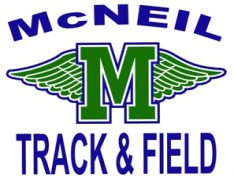 May 4, 2016 Booster Club Meeting MinutesMcNeil High School G204In Attendance:  Coach Glenn Roberts, Amy McAndrew, Dale Perrey, Renee Kelly, Anu Saraf , Kimberly Breakey, Michelle Tran, Jill BirtOn the agenda for tonite’s meeting is Approval of Minutes for last two meetings,  Next Years Officers, Mav Relay Wrap Up, McNeil Track Banquet, Budget Review, Scholarship  Meeting Started at 7:02 pmAPPROVAL OF MINUTES FROM  February and March Meetings:Dale Perrey made motion to pass minutes as submitted.  Amy McAndrew Seconded.  No discussion. All in Favor.  Minutes from February and March meetings approved.NEXT YEARS OFFICERSUncontested officer positions for 2016 – 2017 School Year are:  Amy McAndrew, President; Jill Birt, Vice President; Anu Saruf, Treasurer; Renee Kelly, Secretary.  Dale Perrey will not longer be the Vice President and will stay on as Project Leader for Mav Relay and McNeil Invitational.We will vote for board at Banquet. Coach Robert will send email to members to arrive at 6:30 to vote.MAV RELAYSLessons learned for next year:Should do medals in the upstairs box.Tent was borrowed by district for District track meet.  It got destroyed and cost $2200 tent to replace.  It should get replaced by the District in July. Last bill for Mav Relays coming from Direct Athletics.AG Dept will be paid $600 for cooking at the meet.  This check will be given to Kimberely Breakey. The hamburger meat was not very good quality.  Smokey Denmark Sausage used in the past were good.  Coach said we had pulled pork in the past which worked well.We made about $2k less this year; expenses were lower but income was lower as well.  The rain and lower attendance affected this.Decision was made to keep Port-A-Potty’s as they are good overflow.Expenses wore TRACK BANQUET–Danette Arrington is working on the decorations for the track banquet.  She is getting everything together and will just need some help starting at 4 pm the afternoon of the banquet.Wendy Kohman would like to volunteer to make horseshoes for Seniors as a good luck token.  They will be spray painted silver with a ribbon.We will be catering from Morelias and will have food for $300.  Morelias will bring their own servers.  We are going over budget on this item.  We have $1800 budgeted and cost will be closer to $3000.  We are also losing some money on ticket sales as cost is $10 per head and we are only charging $8 and allowing kids under 12 to eat free.  The coaches, plus Mr. Vaden and the principals will be invited.  Dale is taking care of coaches gift - $50 to Academy.Jill Birt is handling drinks.  Getting tea from Bushes and will also have water.We will do stamps instead of tickets for entry.Amy will take care of cakes.  She will get them from Costco.TREASURER REPORTThe Budget ends July 31st. We have $27,000 in bank.  We will need to meet over the summer to create 2016/2017 budget.Anu talked to the IRS regarding the reinstatement.  There are some issues on how we have written the Dissolution/Purpose.  And we need a Reasonable clause.  We will get some advice on how to proceed. Will also need to budget for XC trip to the Woodlands.  We will charter buses to take kids on one day trip for meet.  This meet is the first Friday of School – August 26th. Uniforms.  The school gives $2300 for clothing.  This does not cover much.  The girls need new sweatpants and track needs some additional backpacks and new XC bags.  The girls track sweats are very old – we have new ones coming.  We need to budget a chuck for uniforms at one time.  Coach could use $6-8000.  He will sit down and figure out what we need.  Most needs are for track.Coach wanted us to know that concessions for districts made $3500.  We had the opportunity to be in charge of this but voted to pass this year as we really do not need the money.  We will not be offered concessions for districts for another six or so years.
SCHOLARSHIPCoach Roberts and Amy wanted to discuss whether or not we want to continue to offer the scholarship program.  At this time, we offer 6 $500 scholarships.  $500 does not impact a student’s ability to go or not to go to college.  The scholarship program is extremely time intensive, both for the board and for the head coach who has to submit extensive documentation for each student.  We discussed the benefits and challenges of the program:Takes money out of the program and give to students who are leavingDoes not keep money in the program nor does it benefit the entire team.It is a great deal of work for the coach and the committee and board.  It is difficult to do fairly - because of the way the points can be tallied – those that are involved in a lot of school activities may have a higher count than a student who has devoted themselves and their time solely to track and/or cross country. For example, students who are in both track and cross country get 5 activity points while those in say track and football would get 8.  The money will go directly to the college that the student is going to.  The money does not always get applied to the student correctly and it is very difficult to track.  The students have to write two essays and complete several different steps.  Can be a lot of time to devote at a very busy time in their lives.  Many submissions are submitted incorrectly and are therefore disqualified.The scholarship is not our core purpose.The one reason to continue forward is that we can afford it.A motion was made by Dale Perrey to end the scholarship program starting the 2016/2017 school year.  Renee Kelly seconded.  After much discussion as mentioned above, the motion was passed.  We will no longer offer a scholarship program.Meeting Adjourned 8:55 pm.ADDENDUM:On May 17, 2016, the members of the 2016 – 2017 McNeil XC/Track Booster Club voted in the following Officers:President: Amy McAndrew, Vice President: Jill Birt, Treasurer: Anu Saruf, Secretary: Renee Kelly,Special Projects (Mav Relays and XC Invitational): Dale Perrey